Au sommaire :Cotisations adhésions ADEMAProjets cellule Cohésion et EventProjets cellule SGSProjets cellule RessourcesProjets cellule EnvironnementProjets cellule Culture et SportProjets cellule ReprésentationProjets cellule CommunicationProjets cellule Relations InternationalesSkiAG de rentréeTemps libreIl y avait 20 membres du bureau présents à ce premier Conseil d’Administration, sur 20 membres.Il y avait 6 représentants de promotions présents, ayant en tout 4 voies pour les votes (2 votes par promotions).Il y avait 1 élu médecine présent, n’ayant pas de voie pour les votes.Cotisations adhésions ADEMAMotion : Montant de 12 euros de cotisations pour l’adhésion à l’ADEMA pour l’année 2020 La motion est adoptée à l’unanimité.Le montant pour adhérer à l’ADEMA en cette nouvelle année scolaire augmente un peu, pour faire face aux conséquences financières de la crise sanitaire.Les adhésions débuteront le 1er octobre 2020, via un lydia d’adhésion géré par la team Ressources, la trésorerie et le secrétariat.Présentation également du BP de l’année qui arrive, validé par tous les membres présents.Projets cellule Cohésion et EventLa cellule est au point mort en raison de la crise sanitaire.Potentielle idée de cohésion : Concours d’Halloween : envoyer des photos de déguisement d’halloween à la cellule, avec une loterie, avec un tirage au sort pour désigner des gagnants.Idées de lots à gagner : -places de laser game pour faire de la cohésion entre les gagnants.-stétho pour un P2-tensio pour un D1/D2Faire des groupes de 1 à 4 personnes pour poster une photo, masque obligatoire sur les photosJeux dans Angers : géré par des futurs CM cohésion et event.Projets cellule SGSDu monde dans toutes les cellules sauf le carillon qui n’a pas marché, communication à voir en proportion à l’AG.NEH qui a commencé, les ventes marchent très bien à la BU saint Serge.Création nouveau post : cm newsletter qui n’a pas encore de personne qui souhaite s’en chargerProjet ernesti : rester une nuit avec une personne âgée pour faire acte de présence dans la maison d’une personne âgée, rémunéré, sans soins médicaux. Plus d’infos dans le prochain CA.Conférence des sages-femmes le 5 octobre sur le cancer chez la femme enceinte et allaitante.Projets cellule Ressource-Ronéos à remettre en place : il faudrait uniformiser les ronéos, avec une charte graphique, avec partenaires intégrés dans la 1e de couverture, avec un seul part à la fois potentiellementDernière page serait une pubMaquette arriverait au prochain CA-Projet de masque en tissu : conditions : pas trop cher/logo/brodé  -Boutique en ligne : à voir en fonction de l’avancée des modifications sur le site, ou de faire un nouveau site-partenariat avec lydia/pumpkin : on attend janvier pour changer de contrat, plus d’infos au prochain CA, mais pumpkin plus offrant malgré des inconvénients pour l’évènementiel.-kit sutures : environ 150 étudiants intéressés, on compterait 100 à 150 commandes-objectif de clarifier le contrat avec la BNP, plus d’informations au prochain CAProjets cellule Relations Internationales-Bilan SCOPE : 23 étudiants angevins qui partent dans d’autres pays !Les étudiants ont jusqu’au 20 octobre pour remplir leur dossier.La convention est bien donnée à la fac, le président devra la signer.Pas d’étudiants étrangers venant sur Angers pour l’instant à la vue du contexte sanitaire.Il faudrait améliorer la communication du projet pour capter encore plus d’étudiants !-Buddy System : parrainage pour les étudiants étrangers mis en place par la Fac, l’ADEMA gère les parrainages Erasmus mais pas erasmus en soit. Parrainer quelqu’un permet d’avoir à plein d’activités à pas cher.-Témoignages étudiants partis à l’étranger : à faire dans la mesure du possible, à voir avec la fac-Welcome pack/réductions pour les étudiants étrangers arrivant à Angers : système similaire aux cartes nightfall, -SCORE : pas remis en place-interchu : maximum 2 ans avant les ECN donc les étudiants pouvant le faire sont les P2/D1 désormaisProjets cellule Culture et Sport-CCE : 16 au 24 avril 2021, BNP offre 500€ pour l’évènement-ARN : nouvelle date : 13/14 février, juste après l’examen qui serait le 12 février, la BNP donnerait 500€ -Octobre rose : pas d’infos, délégation médecine serait intéressante-L’arrachée : reporté à 2021-Colore race : reporté à 2021-Event patinoire hockey : cadeaux et cohésions à la clé, ventes : faire une prévente en interne, prix de la place c’est 5€, sans bénéfices. Le match aura lieu le 9 octobre.-négocier une réduction au cinéma « 400 coups », plus d’infos au prochain CAAvoir les infos des nouveaux films chaque semaine par eux -Posts infos SUAPS qui vont être relayées, beaucoup d’initiations chaque semaine -Programmes sportifs/vidéos : sur la page culture toi, va être mis en place-Calendrier des évènements sportifs qui se passent au SUAPS à mettre en place-Calendriers des évènements culturels d’Angers -toss : CCE à paris en mai, COVID dépendant, organisé par centrale supelec, sur une semaine, compétitions tous les jours, couchage en tente, avec soirées le soir, une délégation angevine va essayer d’être montéeProjets cellule Représentation-Week end de rentrée de l’ANEMF : pas pu y aller, les travaux sur la R2C continuent-frais d’adhésions de 740,38€ pour l’ANEMF-prochain congrès se fera à distance, les frais d’inscriptions seront moins élevés-Adhésion Fé2A : 17 septembre les représentants ont participé, le montant d’adhésion est passé à 50€, grand projet : un lit pour la nuit, avec plus de demandes que d’offres d’hébergementsProjets cellule Communication-Site web ADEMA :-Centralisation de la Com : garder « comm adema » comme compte des infos importantes, les comptes des cellules pour leurs petites informations (ex : culture toi avec l’ADEMA), et faire des comptes insta pour chaque cellule qui a publié-Sweat nouveau concept : essayer de faire un pull faculté de santé en plus avec un logo en commun où toutes les facultés se mettent d’accordMettre en place une réunion avec tous les bureaux d’étudiants concernés, avec les facultés représentées, et logo voté et proposés par les promos concernées après sélection des logos valides par la faculté de santé elle-même.-Adhésions en ligne pour l’année prochaine : pas discuté au CA, à discuter au prochain CA-Compte twitter et instagram : mis en place et bien parti-Budgétisation du site : enveloppe de 500€, informera au prochain CA de l’avancée du site et du choix pris de soit garder notre site actuel ou de refaire un nouveau site de 0.Projets cellule EnvironnementPetits évènements sensibilisation :-clean walk : 2 cm missionés pour ce projet-ciné-débat : le 400 coup impose une condition, il faut au minimum la moitié des places de vendues sinon à notre charge-conférences : Mr. Larcher serait conférencié-éco formation : formateur du REFEDD qui interviendrait, durée : 2h, gratuit pour l’asso, juste à financer le trajet du formateurGros évènements (si maintenus malgré le COVID) :-Let’s Clean Angers 2021 : 10 associations étudiantes d’angers, festival avec 10 associations pour l’environnement, et des clean walk, l’année passée 100 kilos de déchets de rammassés -Campus durable : mettre un cendrier qui permettrait d’obtenir de l’argent pour chaque 1,5L obtenu -Vide dressing : sensibiliser à la consommation de textiles qui est importante, il faudrait une grosse communication, à mettre en place au S2, peut être une salle ou en extérieur-Journée de sensibilisation dans les écoles : se ferait au mois de Mai, 2 cp pour le projet, le projet est bien construit :Des ateliers ludiques fait sur place par les déchetteries d’angers, et jeux repris pour aller dans les écoles avec par exemple une pêche à la ligne de déchets ou des petites coursesPour l’instant sur une école-Page « sauve ta planète avec l’ADEMA » : manque de visibilité qui est constaté-REFEDD présentation du projet : CA a eu lieu à distance le week end dernier, réseau d’étudiants qui regroupent des associations étudiantes (46 villes de concernées), il y a 150 associations membres. Cette grosse structure permet de déployer beaucoup de communication -cendrier portatif : mettre en place un sondage avant de commanderSki-Maintien pour l’instant du 31 au 7 février tant que l’Etat ne nous impose pas d’interdiction-les promos à partir sont les P2 et D1 prioritairement mais les D1 ont un examen juste après le séjour -le contrat est annulable mais à nos frais soit 39000€ minimumOn a l’assurance de pouvoir rembourser intégralement chaque personne ayant payé si on a un arrêté préfectoral pour la Savoie. AG de rentréeL’Assemblée générale de rentrée aura lieu le 13/10/2020 à 18h en amphi Averroes.Seront abordés durant l’AG les sujets suivants :-présentation de l’ADEMA et de ses cellules-vote du CS-ski-teaser du ski La communication de l’AG de rentrée débutera le 03/10/2020 par la cellule communication, préciser que tout le monde peut venir mais qu’il faut adhérer à l’ADEMA pour avoir un droit de vote.Temps libre-Cm dalle : trop complexe à mettre en place donc idée annulée.-Faire passer un message par la com d’essayer de nettoyer la dalle, en parlant de la menace du doyen de fermer l’accès à la dalle.-Local disponible à la dalle : ¾ mois de stockage disponible-Teams à maintenir à jour : le bureau est averti-Publications administratives sur le site de l’ADEMA : pour le bureau c’est totalement envisageable donc ça sera surement fait sur la fin d’année, les publications administratives concerneront les compte-rendus d’AG.-Représentants de promotion P2 : Une partie non négligeable des P2 estime vouloir plus de cohésion. Il y a un souci à ce niveau, l’équipe de cohésion va essayer de mettre en place un speed meeting.-Idées nouvelles : vêtement de bureau à mettre en place, pins d’ADEMA à mettre en place et à rediscuter pour le prochain CAFait par Lucas Mainguy, le 30/09/2020 à AngersKyrian Pasquini, président						Lucas Mainguy, secrétaire de l’association							général de l’association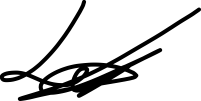 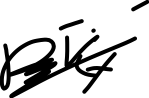 Ne prennent pas part au voteAbstentionContrePourTotal0002424